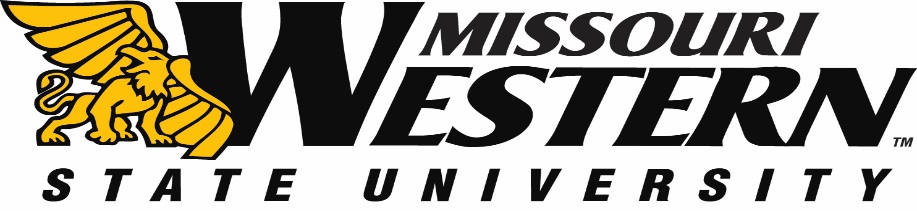 BID SPECIFICATION SHEET FOR FB19-117DEEP CLEANING SCANLON HALLScope:MWSU is seeking a professional cleaning service to provide a Deep Clean/Turnover Clean of the entire Scanlon Hall Dormitory Building. Cleaning includes all common areas, stairwells, Residential Rooms and Restrooms.  Timeline of Project:Sealed bids need to be submitted by May 21, 2019 2:00pm in Popplewell Hall room 221, 4525 Downs Drive, St. Joseph, MO  64507Cleaning can begin on June 24, 2019Cleaning must be complete no later than 5 p.m. July 8, 2019No pre-bid meeting  Bid Specification:Cleaning Tasks to include but not limited to the following: Hot water extraction of all carpetsCarpets to be pre-treated with Bio-EnzymesDeep clean and disinfect bathrooms, remove soap scum, hard water deposits from all fixturesClean and disinfect all walls, doors, door handles and hard surfaces Disinfect mattresses and furniture with germicidal cleanerClean insects and debris from light fixture lensesClean inside and outside of windows and sills in each roomClean mirrorsShowers could use some extra careWipe down and clean elevators - including floorsWipe down all window sills in hallways Vacuum the entire Res HallCleaning Contractor to provide all necessary labor, tools, equipment, materials and supplies to complete cleaning dutiesMWSU will provide trash can liners, toilet tissue, paper towels and hand soap for dispensersScanlon Hall has a total of 95,000 square feet.  Building can be accessed during normal working hoursIf you would like to schedule a site visit please contact Physical Plant Director, Brian Harrah 816-271-4417Bid Information:Sealed bids must be submitted to the Purchasing Office by 2:00 p.m. Central Time by May 21, 2019 to:Missouri Western State UniversityPurchasing Department4525 Downs DriveSt. Joseph, MO  64507Include with your bid:Current signed W-9Return pricing sheet located on page 3Include any addendum(s) with your initialsPlease be sure to mark the envelope with FB19-117.  Electronic or faxed bids will not be accepted. Missouri Western State University will award to a single bidder. Missouri Western reserves the right to accept or reject any or all items of this bid.All questions should be directed to Purchasing Manager, Kelly Sloan, (816) 271-4465, purchase@missouriwestern.eduPRICING SHEET FOR FB19-117DEEP CLEANING SCANLON HALLBid Amount $ _______________________________	We agree to the deep cleaning timeline of 6/24/19 to 5 p.m. 7/8/19(check box to acknowledge)Company _________________________________________________Phone Number:________________________________________________Authorized Signature 						   Date ______________Vendor will provide a certificate of insurance once the bid is awarded.Return this pricing sheet with your bid.  Include any addendum(s) with your initials.  All questions should be directed to Purchasing Manager, Kelly Sloan, (816) 271-4465, purchase@missouriwestern.eduMissouri Western reserves the right to accept or reject any or all items of this bid.